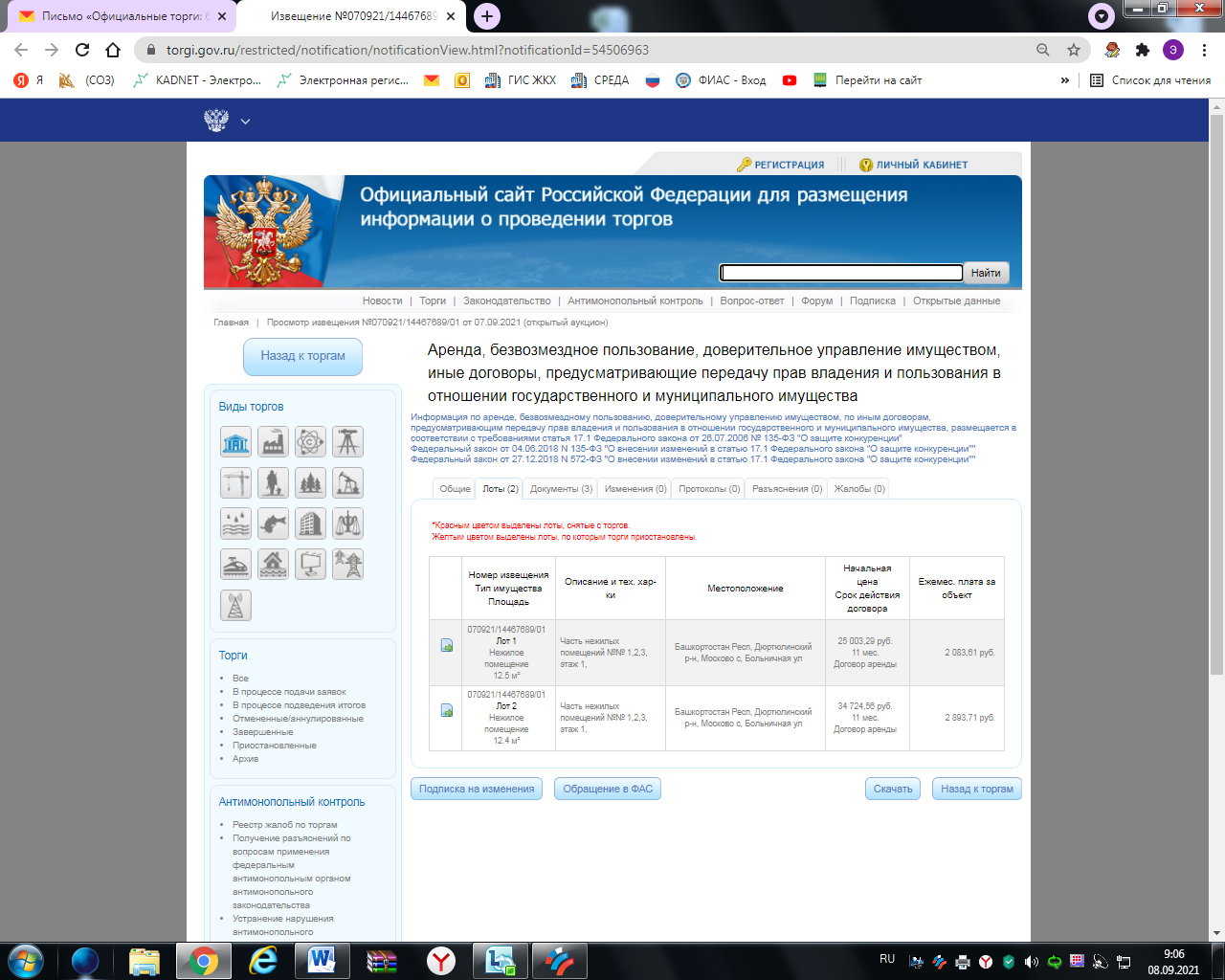 Извещение 070921/14467689/01 опубликовано.Пройдите по ссылке